Multilevel: Anorexia DataCarolyn J. Anderson10/18/2019In this example, we’ll use jags to fit the following modelsModel 0: Random intercept and no predictors (null HLM)Model 1: Random intercept: timeModel 2: Random intercept: time + treatmentModel 3: Random intercept: time + treatment + time x treatmentModel 4: Random slope: time + treatment + time x treatmentSetupThe packages that we’ll use arelibrary(lme4)
library(lmerTest)
library(rjags)
library(runjags)
library(coda)Set working directory to where the data live and set up data for initial analyses:setwd("D:\\Dropbox\\edps 590BAY\\Lectures\\10 Multilevel models")
ano.wide <- read.table("anorexia_wide.txt",header=TRUE)
ano.wide$change <- ano.wide$weight2 - ano.wide$weight1
(n <- nrow(ano.wide))## [1] 72head(ano.wide)##   Rx person weight1 weight2 change
## 1  1      1    80.5    82.2    1.7
## 2  1      2    84.9    85.6    0.7
## 3  1      3    81.5    81.4   -0.1
## 4  1      4    82.6    81.9   -0.7
## 5  1      5    79.9    76.4   -3.5
## 6  1      6    88.7   103.6   14.9Examining the dataLet’s do some graphics to look at the data. First we’ll just look at histograms of before treatment, after treatment, and change. We’ll add a 2nd graph of change but looking at is a bit differently. For the 2nd graph of change we need to re-format the data, and create treatment dummy codesano <- read.table("anorexia_long.txt",header=TRUE)
ano <- ano[order(ano$girl),]
ano$Rx1 <- ifelse(ano$Rx==1,1,0)
ano$Rx2 <- ifelse(ano$Rx==2,1,0)
ano$Rx3 <- ifelse(ano$Rx==3,1,0)and now for the graphspar(mfrow=c(2,2))
hist(ano.wide$weight1, main='Weight Before Treatment',col="darkseagreen1")
hist(ano.wide$weight2, main='Weight After Treatment',col="darkseagreen1")
hist(ano.wide$change,  main='Change in Weight',col="darkseagreen1")
plot(ano$time,ano$weight,
     type="n", 
     ylim=c(65,104),
     xlab="Before/After Treatment",
     ylab="Weight in Pounds",
     main="Change for Each Girl"
     )
for (i in 1:n){
   g <- subset(ano,ano$girl==i)
   lines(g$time,g$weight,col=i,lwd=2)
} This 4th plot show different intercepts and different slopes. To better see what’s going on, we’ll compute means for each treatement before and after treatement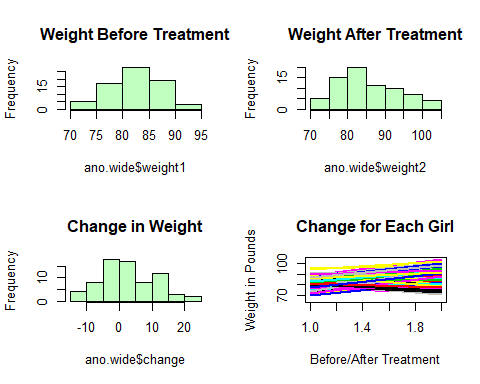 # means for each treatment 
byRx <- aggregate(ano$weight,list(ano$Rx),FUN="mean")

# mean for treatment x time
rx_by_time <- aggregate(ano$weight,list(ano$Rx,ano$time),FUN="mean")
names(rx_by_time) <-c("rx","time","weight")
rx1 <- subset(rx_by_time,rx==1)                 # Cognitive
rx2 <- subset(rx_by_time,rx==2)                 # Control 
rx3 <- subset(rx_by_time,rx==3)                 # FamilyNow to look at these…what do you expect based on this?par(mfrow=c(1,1))
plot(rx2$time,rx2$weight,
     type='b',
     col="cyan",
     main="Weight Change by Treatment",
     ylim=c(80,95),
     xlim=c(1,2),
     xlab="When Weight Measured",
     ylab="Weight",
     xaxt="n"
         )
axis(1, at = seq(1,2,by=1),labels=c("Before","After"))       
lines(rx1$time,rx1$weight,type="b",col="blue")
lines(rx3$time,rx3$weight,type="b",col="red")
legend(1.02,95,title="Treatment",legend=c("Control", "Cognitive", "Family"), col=c("cyan","blue","red"),lty=c(1,1,1),cex=0.8)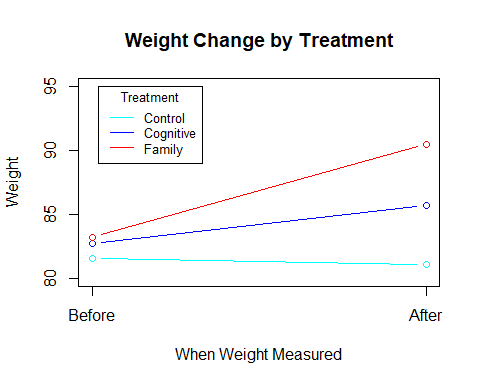 Maximum likelihood estimationBefore using Bayesian estimation, we’ll see what restricted maximum likelihhood gives us. I choose REML since these are unbaised; however, if we’re only looking at lmer models from package lme4, I’ld choose MLE. We use the lmer package.############################################################
# Simple Model using lme4 --- just a random intercept      #
############################################################
# Remember: treatment = 1 Cognitive
#                     = 2 Control
#                     = 3 Family
model1reml <- lmer(weight ~ time + (1 | girl), data=ano, REML=TRUE)
summary(model1reml)Here are the fitted values from model 1girl <- data.frame(seq(1:n))
par(mfrow=c(1,1))

b1 <- data.frame(coef(model1reml)[[1]])
tmp1 <- cbind(b1,girl)
names(tmp1) <- c("b0","b1","girl")
ano <- merge(ano,tmp1,by="girl")
ano$y.1 <- ano$b0 + ano$b1*ano$time 
y <- subset(ano,ano$girl==1)
plot(y$time,y$y.1,
     type="n", 
     ylim=c(65,104),
     xlab="Before/After Treatment",
     ylab="Weight in Pounds",
     main="weight ~ time + (1 | girl)",
     xaxt="n"
         )
axis(1, at = seq(1,2,by=1),labels=c("Before","After"))       
for (i in 1:n){
   g <- subset(ano,ano$girl==i)
   lines(g$time,g$y.1)
} Now make the model a bit more complex by adding in treatment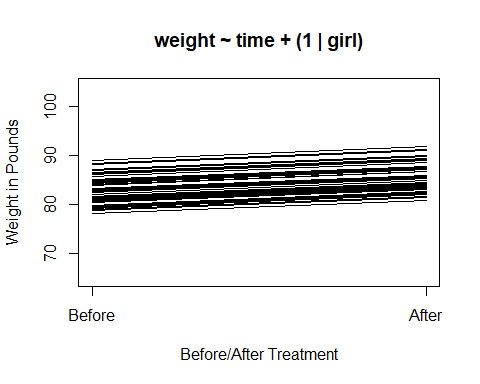 ##############################################################
#                                                            #
# Model 2:  weight ~ time + treatment + (1 | girl)           #
###############################################################
ano$treatment <- as.factor(ano$Rx)

model2reml <- lmer(weight ~ time + treatment + (1 | girl), data=ano, REML=TRUE)
summary(model2reml)Now graphing conditional valuesb2 <- data.frame(coef(model2reml)[[1]])
tmp2 <- cbind(b2,girl)
names(tmp2) <- c("b0.2","b1.2","b2.2","b3.2","girl")
ano <- merge(ano,tmp2,by="girl")
ano$y.2 <- ano$b0.2 + ano$b1.2*ano$time + ano$b2.2*ano$Rx2 + ano$b3.2*ano$Rx3
y <- subset(ano,ano$girl==1)
plot(y$time,y$y.2,
     type="n", 
     ylim=c(65,104),
     xlab="Before/After Treatment",
     ylab="Weight in Pounds",
     main="weight ~ time + treatment + (1 | girl)",
     xaxt="n"
         )
axis(1, at = seq(1,2,by=1),labels=c("Before","After"))       
for (i in 1:n){
   g <- subset(ano,ano$girl==i)
   lines(g$time,g$y.2)
} Doesn’t look much different, so let’s add an interaction between time and treatment. We see this is in the data.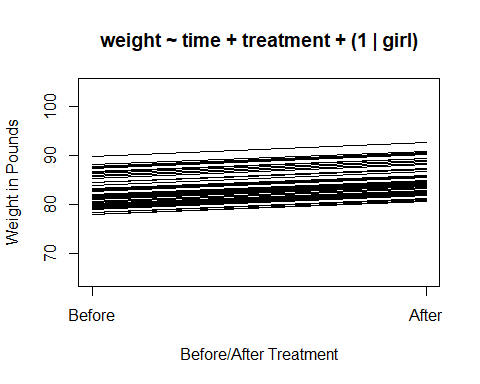 #####################################################################
# Model 3: weight ~ time + treatment + time*treatment + ( 1 | girl) #
#####################################################################
model3reml <- lmer(weight ~ time + treatment + time*treatment + ( 1 | girl),data=ano,REML=TRUE)
summary(model3reml)The fitted values areb3 <- data.frame(coef(model3reml)[[1]])
tmp3 <- cbind(b3,girl)
names(tmp3) <- c("b0.3","b1.3","b2.3","b3.3","b4.3","b5.3","girl")
ano <- merge(ano,tmp3,by="girl")
ano$y.3 <- ano$b0.3 + ano$b1.3*ano$time + ano$b2.3*ano$Rx2 + ano$b3.3*ano$Rx3 + ano$b4.3*ano$time*ano$Rx2 + ano$b5.3*ano$time*ano$Rx3
y <- subset(ano,ano$girl==1)
plot(y$time,y$y.3,
     type="n", 
     ylim=c(65,104),
     xlab="Before/After Treatment",
     ylab="Weight in Pounds",
     main="~time+treatment+time*treatment+( 1 | girl)",
     xaxt="n"
         )
axis(1, at = seq(1,2,by=1),labels=c("Before","After"))       
for (i in 1:n){
   g <- subset(ano,ano$girl==i)
   lines(g$time,g$y.3)
} Based on our initial look at the data, we might want a random slope but NO random intercept.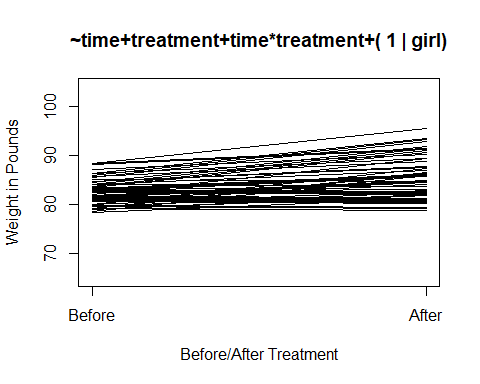 #####################################################################
# Model 4: weight ~ time + treatment + time*treatment + ( 0 +time|girl) #
#####################################################################
model4reml <- lmer(weight ~ time + treatment + time*treatment + ( 1 | girl) + ( 0 + time |girl),data=ano,REML=TRUE)## boundary (singular) fit: see ?isSingularmodel4reml <- lmer(weight ~ time + treatment + time*treatment + ( 0 + time |girl),data=ano,REML=TRUE)
summary(model4reml)What are fitted values now? These “look” like the data.b4 <- data.frame(coef(model4reml)[[1]])
tmp4 <- cbind(b4,girl)
names(tmp4) <- c("b0.4","b1.4","b2.4","b3.4","b4.4","b5.4","girl")
ano <- merge(ano,tmp4,by="girl")
ano$y.4 <- ano$b0.4 + ano$b1.4*ano$time + ano$b2.4*ano$Rx2 + ano$b3.4*ano$Rx3 + ano$b4.4*ano$time*ano$Rx2 + ano$b5.4*ano$time*ano$Rx3
plot(ano$time,ano$y.4,
     type="n", 
     ylim=c(65,104),
     xlab="Before/After Treatment",
     ylab="Weight in Pounds",
     main="~ ... +time*treatment+(0+time|girl)",
     xaxt="n"
         )
axis(1, at = seq(1,2,by=1),labels=c("Before","After"))       
for (i in 1:n){
   g <- subset(ano,ano$girl==i)
   lines(g$time,g$y.4)
}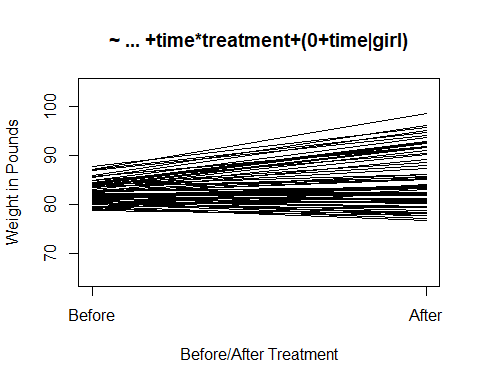 Bayesian estimationThe random intercept model##################################################################################
# Bayesian Model 0     : random intercept no predictors (null hlm)                         #
##################################################################################
dataList <- list(
                 y = ano$weight,
         sdY = sd(ano$weight),
         n = length(ano$weight),
         ng= length(ano$weight)/2,
         girl= ano$girl
        )The model partmodel0 <- "model { 
  for (i in 1:n) {                   # likelihood
         y[i] ~ dnorm(mu[i],precision)
       mu[i] <-  U0j[girl[i]]  
  }     
  for (j in 1:ng) {                  # random intercepts
           U0j[j] ~ dnorm(g0,ptau)
    }
    g0 ~ dnorm(0,1/(100*sdY^2))        # other priors
  tau ~ dunif(0.0001,200)
  ptau <- 1/tau^2
    sigma ~ dunif(0.0001,2000)
  precision <- 1/sigma^2
}"

writeLines(model0, con="model0.txt")I used different random number generators to show you what is available. This shouldn’t make a difference in results.start1 = list("g0"=mean(ano$weight), "sigma"=sd(ano$weight), "tau"=.5, .RNG.name="base::Wichmann-Hill", .RNG.seed=523) 
start2 = list("g0"=rnorm(1,0,3),     "sigma"=5,              "tau"=1, .RNG.name="base::Marsaglia-Multicarry", .RNG.seed=57)
start3 = list("g0"=rnorm(1,3,4),     "sigma"=10,             "tau"=5, .RNG.name="base::Super-Duper", .RNG.seed=24)
start4 = list("g0"=rnorm(1,-3,10),   "sigma"=50,             "tau"=20, .RNG.name="base::Mersenne-Twister", .RNG.seed=72100)
                   
start <- list(start1,start2,start3,start4)And run jagsmodel0.runjags <- run.jags(model=model0,
          method="parallel",  
                  monitor=c("g0", "sigma", "tau"),
          data=dataList, 
                  n.chains=4, 
                  sample=20000, 
                  burnin=5000, 
                  inits=start, 
                  thin=15)          # seems I need to thin## Calling 4 simulations using the parallel method...
## Following the progress of chain 1 (the program will wait for all
## chains to finish before continuing):
## Welcome to JAGS 4.3.0 on Sat Oct 19 14:26:00 2019
## JAGS is free software and comes with ABSOLUTELY NO WARRANTY
## Loading module: basemod: ok
## Loading module: bugs: ok
## . . Reading data file data.txt
## . Compiling model graph
##    Resolving undeclared variables
##    Allocating nodes
## Graph information:
##    Observed stochastic nodes: 144
##    Unobserved stochastic nodes: 75
##    Total graph size: 380
## . Reading parameter file inits1.txt
## . Initializing model
## . Adapting 1000
## -------------------------------------------------| 1000
## ++++++++++++++++++++++++++++++++++++++++++++++++++ 100%
## Adaptation successful
## . Updating 5000
## -------------------------------------------------| 5000
## ************************************************** 100%
## . . . . Updating 300000
## -------------------------------------------------| 300000
## ************************************************** 100%
## . . . . Updating 0
## . Deleting model
## . 
## All chains have finished
## Simulation complete.  Reading coda files...
## Coda files loaded successfully
## Calculating summary statistics...
## Calculating the Gelman-Rubin statistic for 3 variables....
## Finished running the simulationprint(model0.runjags)## 
## JAGS model summary statistics from 80000 samples (thin = 15; chains = 4; adapt+burnin = 6000):
##                                                                         
##       Lower95 Median Upper95   Mean      SD Mode     MCerr MC%ofSD SSeff
## g0     82.506 83.789  85.045 83.787 0.64527   -- 0.0034704     0.5 34572
## sigma  5.1303 6.0997  7.1926 6.1304 0.53281   -- 0.0040381     0.8 17410
## tau   0.85107  3.308  5.1946  3.186  1.0636   --  0.011919     1.1  7963
##                        
##          AC.150    psrf
## g0    0.0047032 0.99998
## sigma  0.059015  1.0003
## tau     0.16269  1.0011
## 
## Total time taken: 39.3 secondssummary(model1reml)## Linear mixed model fit by REML. t-tests use Satterthwaite's method [
## lmerModLmerTest]
## Formula: weight ~ time + (1 | girl)
##    Data: ano
## 
## REML criterion at convergence: 947.5
## 
## Scaled residuals: 
##      Min       1Q   Median       3Q      Max 
## -1.92295 -0.46924 -0.03478  0.52092  2.24652 
## 
## Random effects:
##  Groups   Name        Variance Std.Dev.
##  girl     (Intercept) 13.84    3.720   
##  Residual             31.87    5.645   
## Number of obs: 144, groups:  girl, 72
## 
## Fixed effects:
##             Estimate Std. Error      df t value Pr(>|t|)    
## (Intercept)  79.6444     1.5509 99.2652  51.353  < 2e-16 ***
## time          2.7639     0.9409 71.0000   2.938  0.00446 ** 
## ---
## Signif. codes:  0 '***' 0.001 '**' 0.01 '*' 0.05 '.' 0.1 ' ' 1
## 
## Correlation of Fixed Effects:
##      (Intr)
## time -0.910plot(model0.runjags)## Generating plots...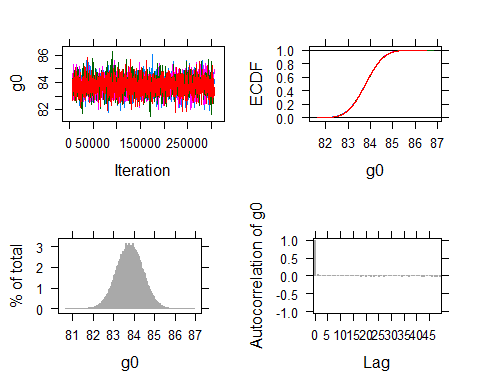 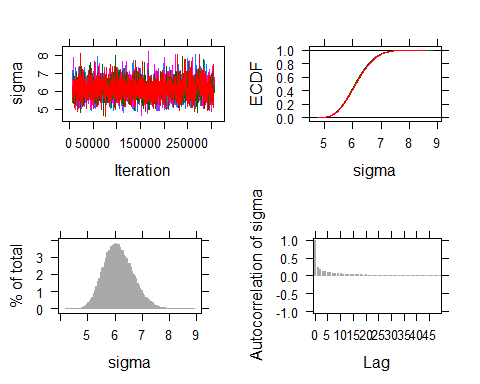 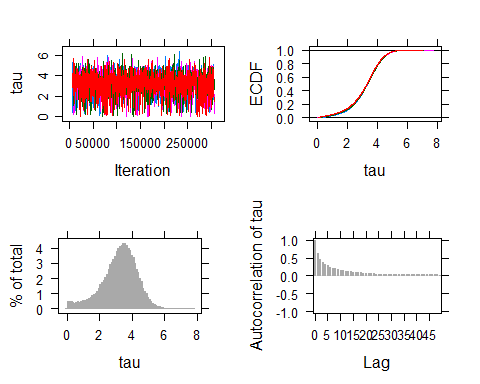 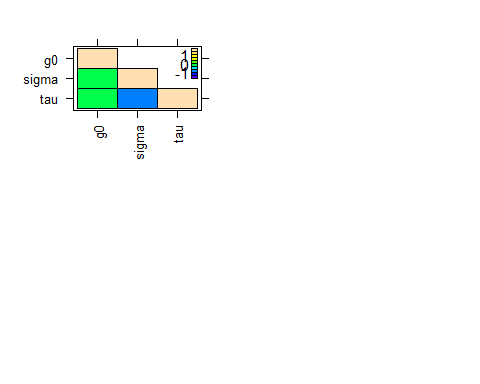 Now for our next model where we add in a predictor, “time”:##################################################################################
# Bayesian Model 1     : random intercept and fixed time                         #
##################################################################################
dataList <- list(
                 y = ano$weight,
                 time = ano$time,
                 sdY = sd(ano$weight),
                 n = length(ano$weight),
                 ng= length(ano$weight)/2,
                 girl= ano$girl
                 )
                 
model1 <- "model { 
       for (i in 1:n) {
         y[i] ~ dnorm(mu[i],precision)
         mu[i] <-  b0j[girl[i]] + g1*time[i] 
        }
        
       for (j in 1:ng) {
         b0j[j] ~ dnorm(g0,ptau)
        }
        
        g0 ~ dnorm(0,1/(100*sdY^2))
        g1 ~ dnorm(0,1/(100*sdY^2))

        tau ~ dunif(0.0001,200)
        ptau <- 1/tau^2
        sigma ~ dunif(0.0001,2000)
        precision <- 1/sigma^2  
        }"

writeLines(model1, con="model1.txt")

start1 = list("g0"=mean(ano$weight),"g1"=rnorm(1,0,3),      "sigma"=sd(ano$weight), "tau"=.5, 
             .RNG.name="base::Wichmann-Hill", .RNG.seed=523) 
start2 = list("g0"=rnorm(1,0,3),    "g1"=rnorm(1,0,3),      "sigma"=5,              "tau"=1, 
             .RNG.name="base::Marsaglia-Multicarry", .RNG.seed=57)
start3 = list("g0"=rnorm(1,3,4),    "g1"=rnorm(1,3,4),      "sigma"=50,             "tau"=3, 
             .RNG.name="base::Super-Duper", .RNG.seed=24)
start4 = list("g0"=rnorm(1,-3,10),  "g1"=rnorm(1,-3,10),    "sigma"=10,             "tau"=10, 
             .RNG.name="base::Mersenne-Twister", .RNG.seed=72100)

start <- list(start1,start2,start3,start4)

start <- list(start1,start2,start3,start4)

model1.runjags <- run.jags(model=model1,      
                  method="parallel",  
                  monitor=c("g0", "g1", "sigma", "tau"),
                  data=dataList,
                  sample=20000,               
                  n.chains=4,
                  thin=19,                
                  inits=start)## Calling 4 simulations using the parallel method...
## Following the progress of chain 1 (the program will wait for all
## chains to finish before continuing):
## Welcome to JAGS 4.3.0 on Sat Oct 19 14:26:45 2019
## JAGS is free software and comes with ABSOLUTELY NO WARRANTY
## Loading module: basemod: ok
## Loading module: bugs: ok
## . . Reading data file data.txt
## . Compiling model graph
##    Resolving undeclared variables
##    Allocating nodes
## Graph information:
##    Observed stochastic nodes: 144
##    Unobserved stochastic nodes: 76
##    Total graph size: 671
## . Reading parameter file inits1.txt
## . Initializing model
## . Adapting 1000
## -------------------------------------------------| 1000
## ++++++++++++++++++++++++++++++++++++++++++++++++++ 100%
## Adaptation successful
## . Updating 4000
## -------------------------------------------------| 4000
## ************************************************** 100%
## . . . . . Updating 380000
## -------------------------------------------------| 380000
## ************************************************** 100%
## . . . . Updating 0
## . Deleting model
## . 
## All chains have finished
## Simulation complete.  Reading coda files...
## Coda files loaded successfully
## Calculating summary statistics...
## Calculating the Gelman-Rubin statistic for 4 variables....
## Finished running the simulationprint(model1.runjags)## 
## JAGS model summary statistics from 80000 samples (thin = 19; chains = 4; adapt+burnin = 5000):
##                                                                         
##       Lower95 Median Upper95   Mean      SD Mode     MCerr MC%ofSD SSeff
## g0     76.493 79.611  82.782 79.612  1.6118   --  0.010852     0.7 22060
## g1    0.88722 2.7814  4.7411 2.7813 0.98229   -- 0.0067432     0.7 21220
## sigma  4.8666 5.7785  6.8845 5.8215 0.51882   -- 0.0035265     0.7 21645
## tau    1.5692 3.6118  5.3758 3.5264 0.94956   -- 0.0087984     0.9 11648
##                      
##         AC.190   psrf
## g0    0.019679 1.0002
## g1    0.022788 1.0003
## sigma 0.029229      1
## tau   0.083317      1
## 
## Total time taken: 46.8 seconds# For comparison
summary(model1reml) ## Linear mixed model fit by REML. t-tests use Satterthwaite's method [
## lmerModLmerTest]
## Formula: weight ~ time + (1 | girl)
##    Data: ano
## 
## REML criterion at convergence: 947.5
## 
## Scaled residuals: 
##      Min       1Q   Median       3Q      Max 
## -1.92295 -0.46924 -0.03478  0.52092  2.24652 
## 
## Random effects:
##  Groups   Name        Variance Std.Dev.
##  girl     (Intercept) 13.84    3.720   
##  Residual             31.87    5.645   
## Number of obs: 144, groups:  girl, 72
## 
## Fixed effects:
##             Estimate Std. Error      df t value Pr(>|t|)    
## (Intercept)  79.6444     1.5509 99.2652  51.353  < 2e-16 ***
## time          2.7639     0.9409 71.0000   2.938  0.00446 ** 
## ---
## Signif. codes:  0 '***' 0.001 '**' 0.01 '*' 0.05 '.' 0.1 ' ' 1
## 
## Correlation of Fixed Effects:
##      (Intr)
## time -0.910# And checking a bit more whether model1.runjags converged
plot(model1.runjags)## Generating plots... This model is too simple for the data, so we’ll go on to our next model, model2 which adds treatment as a fixed effect.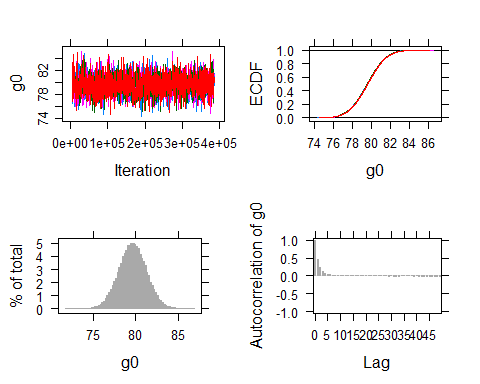 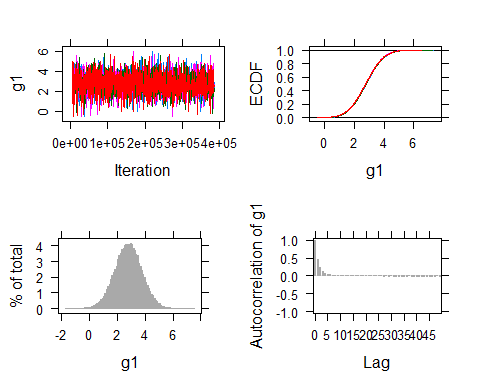 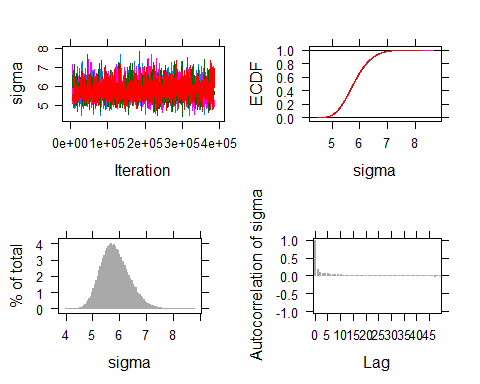 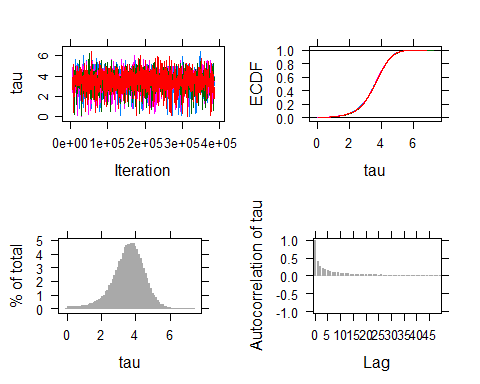 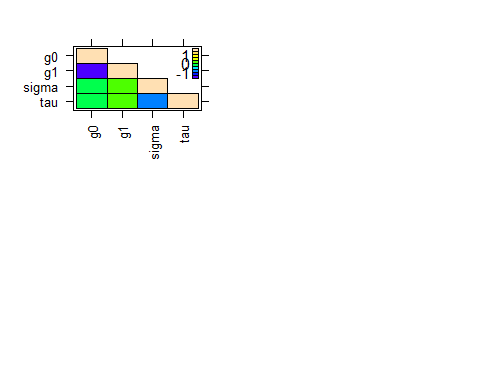 ##################################################################################
# Bayesian Model 2     : random intercept + fixed time   + Rx                    #
##################################################################################
dataList <- list(
         y = ano$weight,
                 time = ano$time,
                 rx1 = ano$Rx1,
                 rx3 = ano$Rx3,
                 sdY = sd(ano$weight),
                 n = length(ano$weight),
                 ng= length(ano$weight)/2,
                 girl= ano$girl
                 )
                 
model2 <- "model { 
       for (i in 1:n) {
         y[i] ~ dnorm(mu[i],precision)
           mu[i] <- b0j[girl[i]] + g1*time[i] + g2*rx1[i] + g3*rx3[i]
        }
        
       for (j in 1:ng) {
         b0j[j] ~ dnorm(g0,ptau)
        }
        
        g0 ~ dnorm(0,1/(100*sdY^2))
          g1 ~ dnorm(0,1/(100*sdY^2))
        g2 ~ dnorm(0,1/(100*sdY^2))
          g3 ~ dnorm(0,1/(100*sdY^2))

      tau ~ dunif(0.0001,200)
      ptau <- 1/tau^2
          sigma ~ dunif(0.0001,2000)
      precision <- 1/sigma^2    
        }"

writeLines(model2, con="model2.txt")

start1 = list("g0"=mean(ano$weight),"g1"=rnorm(1,0,3),  "g2"=rnorm(1,0,3),"g3"=rnorm(1,0,3),     
              "sigma"=sd(ano$weight), "tau"=.5,   .RNG.name="base::Wichmann-Hill", .RNG.seed=523) 
              
start2 = list("g0"=rnorm(1,0,3),    "g1"=rnorm(1,0,3), "g2"=rnorm(1,-1,3), "g3"=rnorm(1,0,3),        
              "sigma"=5,            "tau"=1,      .RNG.name="base::Marsaglia-Multicarry", .RNG.seed=57)
              
start3 = list("g0"=rnorm(1,3,4),    "g1"=rnorm(1,3,4),   "g2"=rnorm(1,3,4), "g3"=rnorm(1,0,3),   
              "sigma"=50,           "tau"=3,      .RNG.name="base::Super-Duper", .RNG.seed=24)
              
start4 = list("g0"=rnorm(1,-3,10),  "g1"=rnorm(1,-3,10),   "g2"=rnorm(1,10,5), "g3"=rnorm(1,0,3),
               "sigma"=10,          "tau"=10,     .RNG.name="base::Mersenne-Twister", .RNG.seed=72100)

start <- list(start1,start2,start3,start4)

model2.runjags <- run.jags(model=model2,      
                  method="parallel",  
                  monitor=c("g0", "g1", "g2","g3","sigma", "tau"),
                  data=dataList,
                  sample=20000,               
                  n.chains=4,
                  thin=10,
                  inits=start)## Calling 4 simulations using the parallel method...
## Following the progress of chain 1 (the program will wait for all
## chains to finish before continuing):
## Welcome to JAGS 4.3.0 on Sat Oct 19 14:27:38 2019
## JAGS is free software and comes with ABSOLUTELY NO WARRANTY
## Loading module: basemod: ok
## Loading module: bugs: ok
## . . Reading data file data.txt
## . Compiling model graph
##    Resolving undeclared variables
##    Allocating nodes
## Graph information:
##    Observed stochastic nodes: 144
##    Unobserved stochastic nodes: 78
##    Total graph size: 965
## . Reading parameter file inits1.txt
## . Initializing model
## . Adapting 1000
## -------------------------------------------------| 1000
## ++++++++++++++++++++++++++++++++++++++++++++++++++ 100%
## Adaptation successful
## . Updating 4000
## -------------------------------------------------| 4000
## ************************************************** 100%
## . . . . . . . Updating 200000
## -------------------------------------------------| 200000
## ************************************************** 100%
## . . . . Updating 0
## . Deleting model
## . 
## All chains have finished
## Simulation complete.  Reading coda files...
## Coda files loaded successfully
## Calculating summary statistics...
## Calculating the Gelman-Rubin statistic for 6 variables....
## Finished running the simulationprint(model2.runjags)## 
## JAGS model summary statistics from 80000 samples (thin = 10; chains = 4; adapt+burnin = 5000):
##                                                                         
##       Lower95 Median Upper95   Mean      SD Mode     MCerr MC%ofSD SSeff
## g0     73.576 77.146  80.641 77.142  1.7881   --  0.019064     1.1  8797
## g1    0.85512 2.7795   4.725 2.7819 0.98242   -- 0.0096204       1 10428
## g2    0.13327 2.8753  5.5987 2.8756  1.3914   -- 0.0085793     0.6 26301
## g3     2.3475 5.5404  8.6962 5.5415  1.6102   -- 0.0092625     0.6 30222
## sigma  4.9011 5.7972  6.8183 5.8221 0.49718   --  0.004364     0.9 12979
## tau   0.74642 2.9926  4.7422 2.8955 0.99558   --  0.013205     1.3  5684
##                      
##         AC.100   psrf
## g0     0.12171      1
## g1     0.10122 1.0001
## g2    0.020866 1.0002
## g3    0.017546      1
## sigma 0.078552 1.0003
## tau     0.2273 1.0018
## 
## Total time taken: 29.7 seconds# For comparison
summary(model2reml)## Linear mixed model fit by REML. t-tests use Satterthwaite's method [
## lmerModLmerTest]
## Formula: weight ~ time + treatment + (1 | girl)
##    Data: ano
## 
## REML criterion at convergence: 930.8
## 
## Scaled residuals: 
##     Min      1Q  Median      3Q     Max 
## -2.0131 -0.5380 -0.0562  0.6090  2.3744 
## 
## Random effects:
##  Groups   Name        Variance Std.Dev.
##  girl     (Intercept) 10.04    3.168   
##  Residual             31.87    5.645   
## Number of obs: 144, groups:  girl, 72
## 
## Fixed effects:
##             Estimate Std. Error       df t value Pr(>|t|)    
## (Intercept)  80.0473     1.6992 123.5077  47.108  < 2e-16 ***
## time          2.7639     0.9409  71.0000   2.938  0.00446 ** 
## treatment2   -2.8604     1.3764  69.0000  -2.078  0.04141 *  
## treatment3    2.6687     1.5567  69.0000   1.714  0.09096 .  
## ---
## Signif. codes:  0 '***' 0.001 '**' 0.01 '*' 0.05 '.' 0.1 ' ' 1
## 
## Correlation of Fixed Effects:
##            (Intr) time   trtmn2
## time       -0.831              
## treatment2 -0.383  0.000       
## treatment3 -0.339  0.000  0.418# And we should do some more model checking...
plot(model2.runjags)## Generating plots...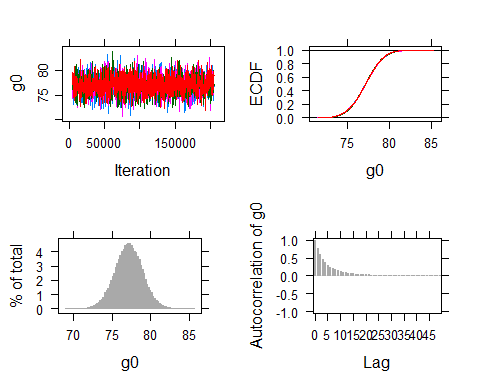 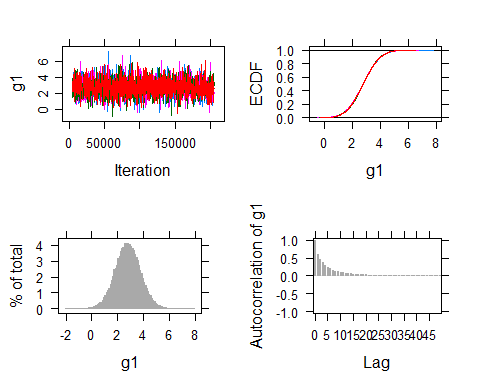 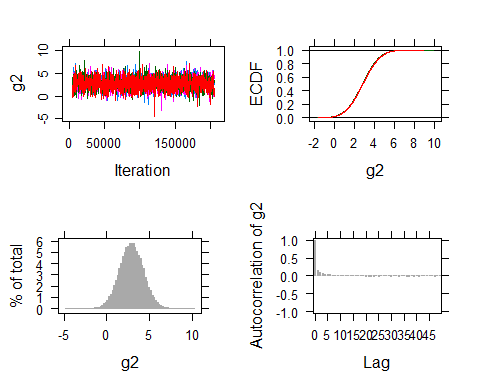 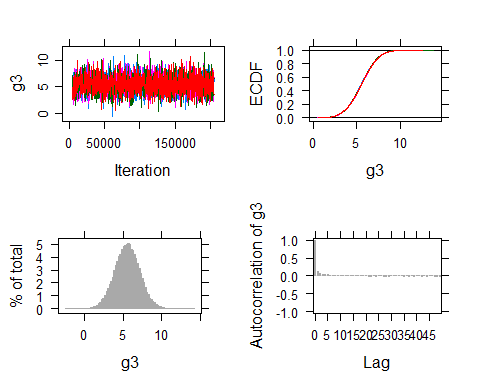 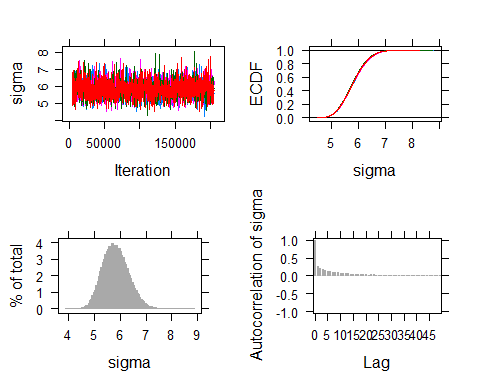 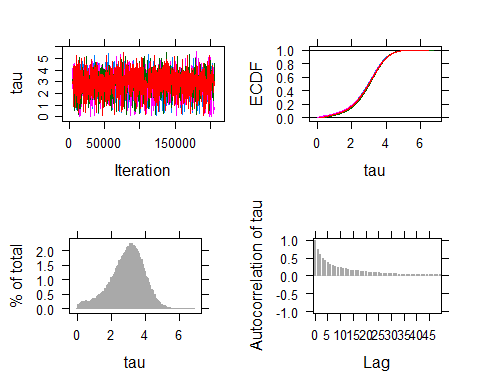 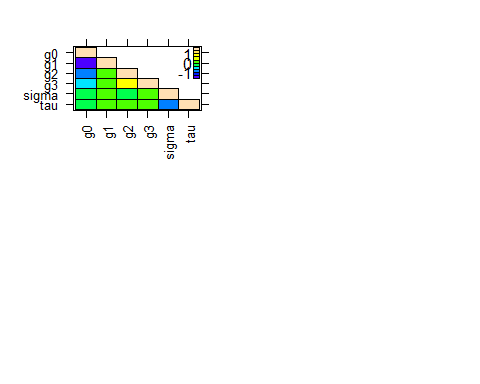 Next model (this will run fine but it is not run here)##################################################################################
# Bayesian Model 3     : random intercept + fixed time   + Rx    + time*Rx       #
##################################################################################
dataList <- list(
            y = ano$weight,
            time = ano$time,
            rx1 = ano$Rx1,
            rx3 = ano$Rx3,
            sdY = sd(ano$weight),
            n = length(ano$weight),
            ng= length(ano$weight)/2,
            girl= ano$girl
            )
                 
model3 <- "model { 
       for (i in 1:n) {
         y[i] ~ dnorm(mu[i],precision)
           mu[i] <- b0j[girl[i]]  + g1*time[i] + g2*rx1[i] + g3*rx3[i] + g4*time[i]*rx1[i] +  g5*time[i]*rx3[i]
        }
        
       for (j in 1:ng) {
         b0j[j] ~ dnorm(g0,ptau)
        }
        
        g0 ~ dnorm(0,1/(100*sdY^2))
          g1 ~ dnorm(0,1/(100*sdY^2))
        g2 ~ dnorm(0,1/(100*sdY^2))
          g3 ~ dnorm(0,1/(100*sdY^2))
        g4 ~ dnorm(0,1/(100*sdY^2))
          g5 ~ dnorm(0,1/(100*sdY^2))

      tau ~ dunif(0.0001,200)
      ptau <- 1/tau^2
        sigma ~ dunif(0.0001,2000)
      precision <- 1/sigma^2    
        }"

writeLines(model3, con="model3.txt")

start1 = list("g0"=mean(ano$weight),"g1"=rnorm(1,0,3),  "g2"=rnorm(1,0,3),"g3"=rnorm(1,0,3),  
              "g4"=rnorm(1,0,3),"g5"=rnorm(1,0,3),      "sigma"=sd(ano$weight), "tau"=.5,   
              .RNG.name="base::Wichmann-Hill", .RNG.seed=523) 
              
start2 = list("g0"=rnorm(1,0,3),  "g1"=rnorm(1,0,3), "g2"=rnorm(1,-1,3), "g3"=rnorm(1,0,3),
              "g4"=rnorm(1,-1,3), "g5"=rnorm(1,0,3),   "sigma"=5,        "tau"=1,     
              .RNG.name="base::Marsaglia-Multicarry", .RNG.seed=57)
              
start3 = list("g0"=rnorm(1,3,4),  "g1"=rnorm(1,3,4), "g2"=rnorm(1,3,4), "g3"=rnorm(1,0,3),   
              "g4"=rnorm(1,3,4), "g5"=rnorm(1,0,3),  "sigma"=50,        "tau"=5,     
              .RNG.name="base::Super-Duper", .RNG.seed=24)
              
start4 = list("g0"=rnorm(1,-3,10),"g1"=rnorm(1,-3,10), "g2"=rnorm(1,10,5), "g3"=rnorm(1,0,3),
              "g4"=rnorm(1,2,5), 
              "g5"=rnorm(1,3,3),  "sigma"=10,          "tau"=10,     
              .RNG.name="base::Mersenne-Twister", .RNG.seed=72100)

start <- list(start1,start2,start3,start4)

model3.runjags <- run.jags(model=model3,      
          method="parallel",  
          monitor=c("g0","g1","g2","g3","g4","g5","sigma","tau"),
          data=dataList,
                  sample=20000,               
                  n.chains=4,
                  thin=20,
                  inits=start)

print(model3.runjags)
summary(model3.reml)        
plot(model3.runjags)Now we’ll switch to random slope and drop the random intercept. This might be OK. This code will run but not run here.##################################################################################
# Bayesian Model  4   : random slope + fixed time   + Rx    + time*Rx            #
##################################################################################
dataList <- list(
      y = ano$weight,
            time = ano$time,
            rx1 = ano$Rx1,
            rx3 = ano$Rx3,
            sdY = sd(ano$weight),
            n = length(ano$weight),
            ng= length(ano$weight)/2,
            girl= ano$girl
            )
                 
model4 <- "model { 
       for (i in 1:n) {
          y[i] ~ dnorm(mu[i],precision)
            mu[i] <- g0 + g1*time[i] + b1j[girl[i]]*time[i] + g2*rx1[i] + g3*rx3[i] + g4*time[i]*rx1[i] +  g5*time[i]*rx3[i]
        }
        
       for (j in 1:ng) {
         b1j[j] ~ dnorm(0,ptau)
        }
        
        g0 ~ dnorm(0,1/(100*sdY^2))
        g1 ~ dnorm(0,1/(100*sdY^2))
        g2 ~ dnorm(0,1/(100*sdY^2))
          g3 ~ dnorm(0,1/(100*sdY^2))
        g4 ~ dnorm(0,1/(100*sdY^2))
          g5 ~ dnorm(0,1/(100*sdY^2))

      tau ~ dunif(0.0001,200)
      ptau <- 1/tau^2
          sigma ~ dunif(0.0001,2000)
      precision <- 1/sigma^2    
        }"

writeLines(model4, con="model4.txt")

start1 = list("g0"=mean(ano$weight), "g1"=rnorm(1,1,3),  "g2"=rnorm(1,0,3),"g3"=rnorm(1,0,3),  
              "g4"=rnorm(1,0,3),     "g5"=rnorm(1,0,3),      "sigma"=sd(ano$weight), "tau"=.5,   
              .RNG.name="base::Wichmann-Hill", .RNG.seed=523) 
              
start2 = list("g0"=rnorm(1,0,3), "g1"=rnorm(1,-2,3), "g2"=rnorm(1,-1,3), "g3"=rnorm(1,0,3),
              "g4"=rnorm(1,-1,3),"g5"=rnorm(1,0,3),   "sigma"=5,        "tau"=1,     
              .RNG.name="base::Marsaglia-Multicarry", .RNG.seed=57)
              
start3 = list("g0"=rnorm(1,3,4), "g1"=rnorm(1,0,3), "g2"=rnorm(1,3,4), "g3"=rnorm(1,0,3),   
              "g4"=rnorm(1,3,4), "g5"=rnorm(1,0,3),  "sigma"=50,        "tau"=5,     
              .RNG.name="base::Super-Duper", .RNG.seed=24)
              
start4 = list("g0"=rnorm(1,-3,10), "g1"=rnorm(1,5,3),"g2"=rnorm(1,10,5), "g3"=rnorm(1,0,3),
              "g4"=rnorm(1,2,5),   "g5"=rnorm(1,3,3),  "sigma"=10,          "tau"=10,     
              .RNG.name="base::Mersenne-Twister", .RNG.seed=72100)

start <- list(start1,start2,start3,start4)

model4.runjags <- run.jags(model=model4,      
          method="parallel",  
          monitor=c("g0","g1","g2","g3","g4","g5", "sigma", "tau"),
          data=dataList,
                  sample=20000,               
                  n.chains=4,
                  thin=5,
                  inits=start)

print(model4.runjags)
summary(model4reml)     
plot(model4.runjags)We’ll try a random intercept and slope. With only 2 time points, you can’t fit both random intercept and slope as well as correlation between the random intercept and slope. In this example,. This seems to be just enough to get the model to fit. Let’s see what happens when you try to get estimate both.##################################################################################
# Bayesian Model  5: random intercept & slope + fixed time  + Rx1 + Rx3          #
#   density of tau_0 doesn't look good                                           #
##################################################################################
dataList <- list(
      y = ano$weight,
            time = ano$time,
            rx1 = ano$Rx1,
            rx3 = ano$Rx3,
            sdY = sd(ano$weight),
            n = length(ano$weight),
            ng= length(ano$weight)/2,
            girl= ano$girl
                 )
                 
model5 <- "model { 
       for (i in 1:n) {
         y[i] ~ dnorm(mu[i],precision)
           mu[i] <- g0 + g1*time[i] + g2*rx1[i] + g3*rx3[i] + U0j[girl[i]] + U1j[girl[i]]*time[i]
        }
        
       for (j in 1:ng) {
         U0j[j] ~ dnorm(0,ptau0)
         U1j[j] ~ dnorm(0,ptau1)
        }
        
        g0 ~ dnorm(0,1/(100*sdY^2))
        g1 ~ dnorm(0,1/(100*sdY^2))
        g2 ~ dnorm(0,1/(100*sdY^2))
        g3 ~ dnorm(0,1/(100*sdY^2))
        
      ptau0 ~ dgamma(0.001,0.001)
      tau0 <- 1/sqrt(ptau0)
        
      tau1 ~ dunif(0.0001,200)
      ptau1 <- 1/tau1^2
        
        sigma ~ dunif(0.0001,2000)
        precision <- 1/sigma^2  
        }"

writeLines(model5, con="model5.txt")

start1 = list("g0"=mean(ano$weight), "g1"=rnorm(1,1,3), "g2"=rnorm(1,1,3), "g3"=rnorm(1,4,3), "sigma"=sd(ano$weight), "ptau0"=.005,    "tau1"=2, 
              .RNG.name="base::Wichmann-Hill", .RNG.seed=523) 
              
start2 = list("g0"=dnorm(1,0,3), "g1"=rnorm(1,-2,3), "g2"=rnorm(1,0,3), "g3"=rnorm(1,-1,3), "sigma"=5,   "ptau0"=.1, "tau1"=3,    
              .RNG.name="base::Marsaglia-Multicarry", .RNG.seed=57)
              
start3 = list("g0"=dnorm(1,3,4), "g1"=rnorm(1,0,3), "g2"=rnorm(1,-1,3), "g3"=rnorm(1,0,4),  "sigma"=50,  "ptau0"=.045,  "tau1"=10,     
              .RNG.name="base::Super-Duper", .RNG.seed=24)
              
start4 = list("g0"=dnorm(1,-3,10), "g1"=rnorm(1,5,3), "g2"=rnorm(1,5,3), "g3"=rnorm(1,3,4), "sigma"=10, "ptau0"=.10, "tau1"=1,      
              .RNG.name="base::Mersenne-Twister", .RNG.seed=72100)

start <- list(start1,start2,start3,start4)

model5.runjags <- run.jags(model=model5,      
                  method="parallel",  
                  monitor=c("g0","g1","g2","g3","sigma","ptau0","ptau1","tau0",  "tau1"),
                  data=dataList,
                  sample=20000,               
                  n.chains=4,
                  thin=20,
                  inits=start)

print(model5.runjags)       
plot(model5.runjags)So, we’ll take Model 4 as our final model and get some additional statistics from the code (i.e., draws from posterior distribution).##################################################################################
# Bayesian Model  4 refinement : random slope + fixed time   + rx3+ time*Rx3     #
# 1st: drop time*Rx1
# 2nd: drop Rx1
##################################################################################
dataList <- list(
         y = ano$weight,
                 time = ano$time,
                 rx3 = ano$Rx3,
                 sdY = sd(ano$weight),
                 n = length(ano$weight),
                 ng= length(ano$weight)/2,
                 girl= ano$girl
                 )
                 
model4 <- "model { 
       for (i in 1:n) {
         y[i] ~ dnorm(mu[i],precision)
           mu[i] <- g0 + g1*time[i] + b1j[girl[i]]*time[i]  + g3*rx3[i]  +  g5*time[i]*rx3[i]
           yhat[i] <- g0 + g1*time[i] + b1j[girl[i]]*time[i]  + g3*rx3[i]  +  g5*time[i]*rx3[i]
        }
        
       for (j in 1:ng) {
         b1j[j] ~ dnorm(0,ptau)
        }
        
       g0 ~ dnorm(0,1/(100*sdY^2))
       g1 ~ dnorm(0,1/(100*sdY^2))
         g3 ~ dnorm(0,1/(100*sdY^2))
         g5 ~ dnorm(0,1/(100*sdY^2))

     tau ~ dunif(0.0001,200)
     ptau <- 1/tau^2
         sigma ~ dunif(0.0001,2000)
     precision <- 1/sigma^2 
        }"

writeLines(model4, con="model4.txt")

start1 = list("g0"=mean(ano$weight), "g1"=dnorm(1,1,3), "g3"=dnorm(1,0,3),  
                "g5"=dnorm(1,0,3),      "sigma"=sd(ano$weight), "tau"=.5,   
              .RNG.name="base::Wichmann-Hill", .RNG.seed=523) 
              
start2 = list("g0"=dnorm(1,0,3), "g1"=dnorm(1,-2,3), "g3"=dnorm(1,0,3),
              "g5"=dnorm(1,0,3),   "sigma"=5,        "tau"=1,     
              .RNG.name="base::Marsaglia-Multicarry", .RNG.seed=57)
              
start3 = list("g0"=dnorm(1,3,4), "g1"=dnorm(1,0,3), "g3"=dnorm(1,0,3),   
               "g5"=dnorm(1,0,3),  "sigma"=50,        "tau"=5,     
              .RNG.name="base::Super-Duper", .RNG.seed=24)
              
start4 = list("g0"=dnorm(1,-3,10), "g1"=dnorm(1,5,3),"g3"=dnorm(1,0,3),
              "g5"=dnorm(1,3,3),  "sigma"=10,          "tau"=10,     
              .RNG.name="base::Mersenne-Twister", .RNG.seed=72100)

start <- list(start1,start2,start3,start4)

model4.runjags <- run.jags(model=model4,      
          method="parallel",  
          monitor=c("g0","g1","g3","g5", "sigma", "tau","yhat"),
          data=dataList,
                  sample=20000,               
                  n.chains=4,
                  thin=5,
                  inits=start)## Calling 4 simulations using the parallel method...
## Following the progress of chain 1 (the program will wait for all
## chains to finish before continuing):
## Welcome to JAGS 4.3.0 on Sat Oct 19 14:28:16 2019
## JAGS is free software and comes with ABSOLUTELY NO WARRANTY
## Loading module: basemod: ok
## Loading module: bugs: ok
## . . Reading data file data.txt
## . Compiling model graph
##    Resolving undeclared variables
##    Allocating nodes
## Graph information:
##    Observed stochastic nodes: 144
##    Unobserved stochastic nodes: 78
##    Total graph size: 967
## . Reading parameter file inits1.txt
## . Initializing model
## . Adapting 1000
## -------------------------------------------------| 1000
## ++++++++++++++++++++++++++++++++++++++++++++++++++ 100%
## Adaptation successful
## . Updating 4000
## -------------------------------------------------| 4000
## ************************************************** 100%
## . . . . . . . . Updating 100000
## -------------------------------------------------| 100000
## ************************************************** 100%
## . . . . Updating 0
## . Deleting model
## . 
## All chains have finished
## Simulation complete.  Reading coda files...
## Coda files loaded successfully
## Note: Summary statistics were not produced as there are >50
## monitored variables
## [To override this behaviour see ?add.summary and ?runjags.options]
## FALSEFinished running the simulationprint(model4.runjags)## 
## JAGS model with 80000 samples (thin = 5; chains = 4; adapt+burnin = 5000)
## 
## Full summary statistics have not been pre-calculated - use either the summary method or add.summary to calculate summary statisticssummary(model4reml) ## Linear mixed model fit by REML. t-tests use Satterthwaite's method [
## lmerModLmerTest]
## Formula: weight ~ time + treatment + time * treatment + (0 + time | girl)
##    Data: ano
## 
## REML criterion at convergence: 906
## 
## Scaled residuals: 
##      Min       1Q   Median       3Q      Max 
## -2.59369 -0.46354 -0.00561  0.49016  1.64149 
## 
## Random effects:
##  Groups   Name Variance Std.Dev.
##  girl     time  6.891   2.625   
##  Residual      22.913   4.787   
## Number of obs: 144, groups:  girl, 72
## 
## Fixed effects:
##                 Estimate Std. Error      df t value Pr(>|t|)    
## (Intercept)       79.683      1.988  69.000  40.090   <2e-16 ***
## time               3.007      1.348 104.632   2.230   0.0279 *  
## treatment2         2.325      2.891  69.000   0.804   0.4240    
## treatment3        -3.718      3.270  69.000  -1.137   0.2594    
## time:treatment2   -3.457      1.961 104.632  -1.763   0.0808 .  
## time:treatment3    4.258      2.218 104.632   1.920   0.0576 .  
## ---
## Signif. codes:  0 '***' 0.001 '**' 0.01 '*' 0.05 '.' 0.1 ' ' 1
## 
## Correlation of Fixed Effects:
##             (Intr) time   trtmn2 trtmn3 tm:tr2
## time        -0.885                            
## treatment2  -0.688  0.608                     
## treatment3  -0.608  0.538  0.418              
## tim:trtmnt2  0.608 -0.688 -0.885 -0.370       
## tim:trtmnt3  0.538 -0.608 -0.370 -0.885  0.418Why didn’t {r} print(model4.runjags) give you the table of statistics? There are many of them; in particular, there are an extra 72 X 2 = 143 yhat values, 2 values per girl (weight before and weight after).plot(model4.runjags)Let’s do some other things will resultings samples.# Takes output and put in format so can use coda plots and diagnostics on it.
samp4 <- as.mcmc.list(model4.runjags)                               # change to mcmc object so that can use coda.
samples <- as.array(samp4)                                           # change from mcmc to array object, one from each chain.
sampled <- rbind(samples[,,1],samples[,,2],samples[, , 3], samples[, , 4]) 
write(sampled,"sampled_model4.txt")

g0 <- sampled[,1]
g1 <- sampled[,2]
g3 <- sampled[,3]
g5 <- sampled[,4]
sigma <- sampled[,5]
tau <- sampled[,6]
fitted <- sampled[,7:150]

ano$yhat <- apply(fitted,2,"mean")
plot(ano$time,ano$yhat,
     type="n", 
     ylim=c(65,104),
     xlab="Before/After Treatment",
     ylab="Weight in Pounds",
     main="Bayesian refined Model 4",
     xaxt="n"
         )
axis(1, at = seq(1,2,by=1),labels=c("Before","After"))       
for (i in 1:n){
   g <- subset(ano,ano$girl==i)
   lines(g$time,g$yhat)
}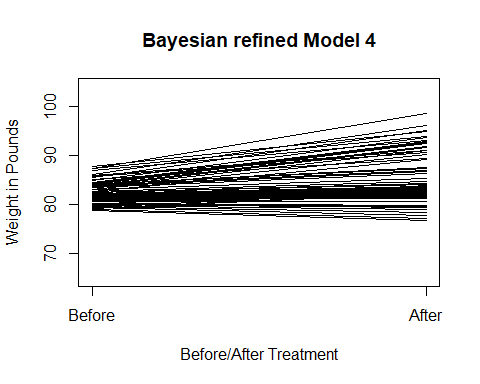 